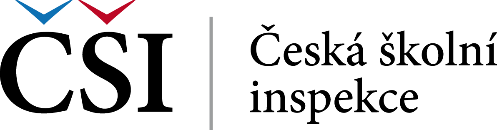 Dotazník pro žáky
Postoje žáků ke školnímu protředíDotazník pro žáky – Postoje žáků je jednou z možností, jak pomocí automaticky vyhodnocovaného dotazníku mapovat aktuální situaci ve třídě z pohledu faktorů, které mají potenciál ovlivňovat chování žáků ve škole a generovat případné problémy v chování. Použití nástroje může mít jak vyloženě preventivní charakter v situaci, kdy se neprojevují problémy v chování vybočující z běžné školní praxe, tak bude užitečný v situaci, kdy se začínají projevovat nebo již projevily problémy v chování žáků, jak základ pro zacílenou intervenci.Přehled odpovědí dotazníku je generován systémem InspIS Data.Vyplnění by nemělo žákům zabrat více než 20 minut.Jejich odpovědi se automaticky průběžně ukládají, není nutné dotazník nijak odesílat.Výsledný přehled odpovědí bude dostupný vedení školy.Vložená data nejsou a nebudou v žádné podobě dostupná inspekčním týmům a neslouží a nebudou sloužit ani k porovnávání nebo hodnocení jednotlivých škol.Uveď, nakolik souhlasíš s následujícími větami: Škola je místo...Uveď, nakolik souhlasíš s následujícími větami: Škola je místo...Uveď, nakolik souhlasíš s následujícími větami: Škola je místo...rozhodně anospíše 
anospíše 
nerozhodně nekde se rád/a učím.kde učitelé naslouchají tomu, co říkám.kde se více poznávám.kde se učitelé při vyučování zajímají o mé názory.kam skutečně rád/a chodím.kde si mě ostatní lidé váží.kde vím, že mohu dosáhnout dobrých výsledků.kde se mohu obrátit na učitele, když mám nějaký problém.kde se cítím osaměle.kde vím, co po mně učitel požaduje.kde se těším na přestávku.kde mě učitelé nemají rádi.rozhodně anospíše 
ano spíše 
nerozhodně nekde mám rád/a většinu předmětů.kde jsem se naučil/a brát ostatní takové, jací jsou.kde jsem často zvědavý/á.kde jsou učitelé spravedliví v hodnocení žáků.kde mi setkávání s jinými lidmi pomáhá porozumět sám/a sobě.kde mi učitel pomůže, když si nevím rady s úkolem.kde mám pocit, že jsem důležitý/á.kde mě spolužáci přibírají k různým hrám.kde jsem šťastný/á.kde mi učitelé dávají známky, které si zasluhuji.kde mají žáci s postižením stejný respekt jako ostatní.kde zjišťuji, že učení je i legrace.rozhodně anospíše 
anospíše 
nerozhodně nekde učitelé některé žáky upřednostňují.kde vím o mnoha věcech, které dobře zvládám.kde mi učitelé nezazlívají chyby v úkolech, pokud vidí, že se snažím.kde je o přestávkách dobrá zábava.kde bývám spokojen/a s tím, co dělám.kde se učím rozumět spolužákům s jinými názory.kde mi učitelé pomáhají k dobrým výsledkům.kde si se spolužáky rádi povídáme.kde mi pomůže můj spolužák, pokud si nebudu vědět rady s úkolem.kde se toho hodně naučím.kde děláme s kamarády mnoho zajímavého i mimo výuku.